‘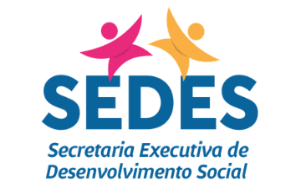 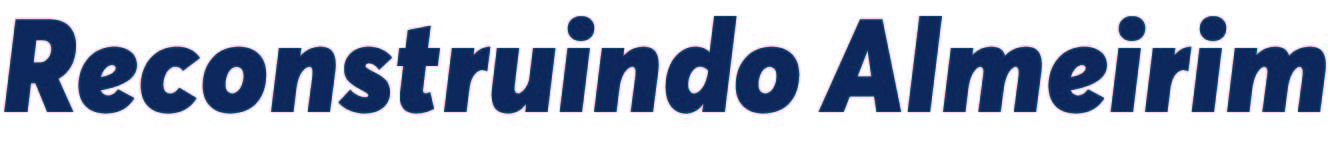 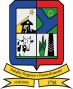 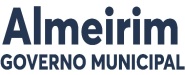 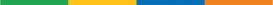 PREFEITURA MUNICIPAL DE ALMEIRIMSECRETARIA EXECUTIVA DE DESENVOLVIMENTO SOCIAL                                                 FUNDO MUNICIPAL DE ASSISTENCIA SOCIAL DE ALMEIRIMEXTRATO DE ATA DE REGISTRO DE PREÇOSpregão eletronico - srp Nº 010/2021-cel/sedes/pmaprocesso administrativo nº 0036.2007/2021-sedes/pmaATA DE REGISTRO DE PREÇOS Nº 005/2022-SEDES/PMAObjeto: Registro de Preços para futura e eventual Contratação de Empresa Especializada para AQUISIÇÃO DE BRINQUEDOS PARA ATENDER A SECRETARIA EXECUTIVA DE DESENVOLVIMENTO SOCIAL - FUNDO MUNICIPAL DE ASSISTÊNCIA SOCIAL DE ALMEIRIM, visando promover ações e atender as crianças de famílias em vulnerabilidades sociais, no desenvolvimento de Políticas Nacional de Assistência Social no Município de Almeirim, conformecondições,quantidadeseexigênciasestabelecidasTermo de ReferênciaenoEditaleseusanexos. Nos termos do artigo 4º, inciso XXII da Lei Federal 10.520/02, Decreto nº 10.024/20219 e artigo 43, inciso VI, da Lei Federal 8.666, de 21 de junho de 1993 os procedimentos constantes no presente processo licitatório, registramos os itens listados na ARP nº 005/2022-SEDES/PMA à F C DA FONSECA COMERCIO, inscrita no CNPJ nº 24.922.441/0001-09. Valor total estimado de R$ 326.625,00 (Trezentos e Vinte e Seis Mil Seiscentos e Vinte e Cinco Reais) referentes aos itens registrados:1-2-3-4-5-6; Autorizo a inclusão desta empresa vencedora e homologada no certame de SISTEMA DE REGISTRO DE PREÇOS, possibilitando contratação sob demanda, visando à execução de serviços de operacionalização, com fornecimento de infraestrutura, conforme Termo de Referência, Edital do Pregão Eletrônico para Registro de Preços nº. 010/2021-CEL/SEDES/PMA, segundo as necessidades do Fundo Municipal de Assistência Social de Almeirim, com a vigência de 12 meses. Assinatura da ARP, 27 de janeiro de 2022.Bruno Deniel Brilhante dos SantosGestor do Fundo Municipal de Assistência Social